STATE OF MARYLANDDepartment of Assessments and TaxationI, HEIDI DUDDERAR OF THE STATE DEPARTMENT OF ASSESSMENTS AND TAXATION OF THE STATE OF MARYLAND, DO HEREBY CERTIFY THAT THE DEPARTMENT, BY LAWS OF THE STATE, IS THE CUSTODIAN OF THE RECORDS OF THIS STATE RELATING TO LIMITED LIABILITY COMPANIES , OR THE RIGHTS OF LIMITED LIABILITY COMPANIES  TOTRANSACT BUSINESS IN THIS STATE, AND THAT I AM THE PROPER OFFICER TO EXECUTE THIS CERTIFICATE.I FURTHER CERTIFY THAT TRINITY INTERNATIONAL THEOLOGICAL SEMINARY, LLC , REGISTERED AUGUST 28, 2015, IS A LIMITED LIABILITY COMPANY  EXISTING UNDER AND BY VIRTUE OF THE LAWS OF THE STATE OF MARYLAND, AND THAT THE LIMITED LIABILITY COMPANY IS AT THE TIME OF THIS CERTIFICATE IN GOOD STANDING TO TRANSACT BUSINESS.IN WITNESS WHEREOF, I HAVE HEREUNTO SUBSCRIBED MY SIGNATURE AND AFFIXED THE SEAL OF THE STATE DEPARTMENT OF ASSESSMENTS AND TAXATION OF MARYLAND AT BALTIMORE ON THIS OCTOBER 30, 2015.Heidi Dudderar Associate Director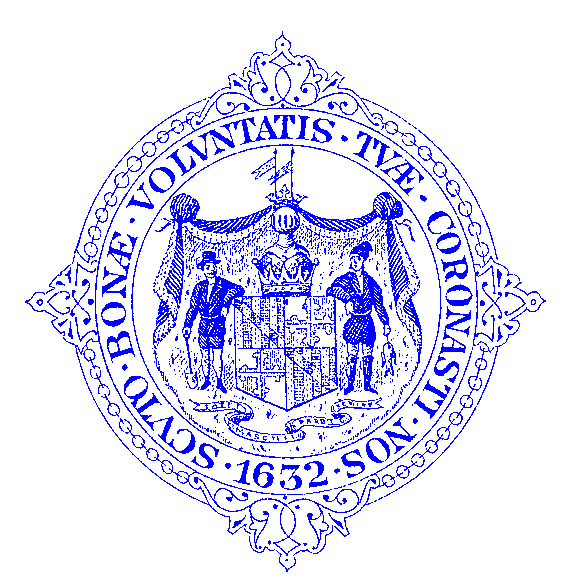 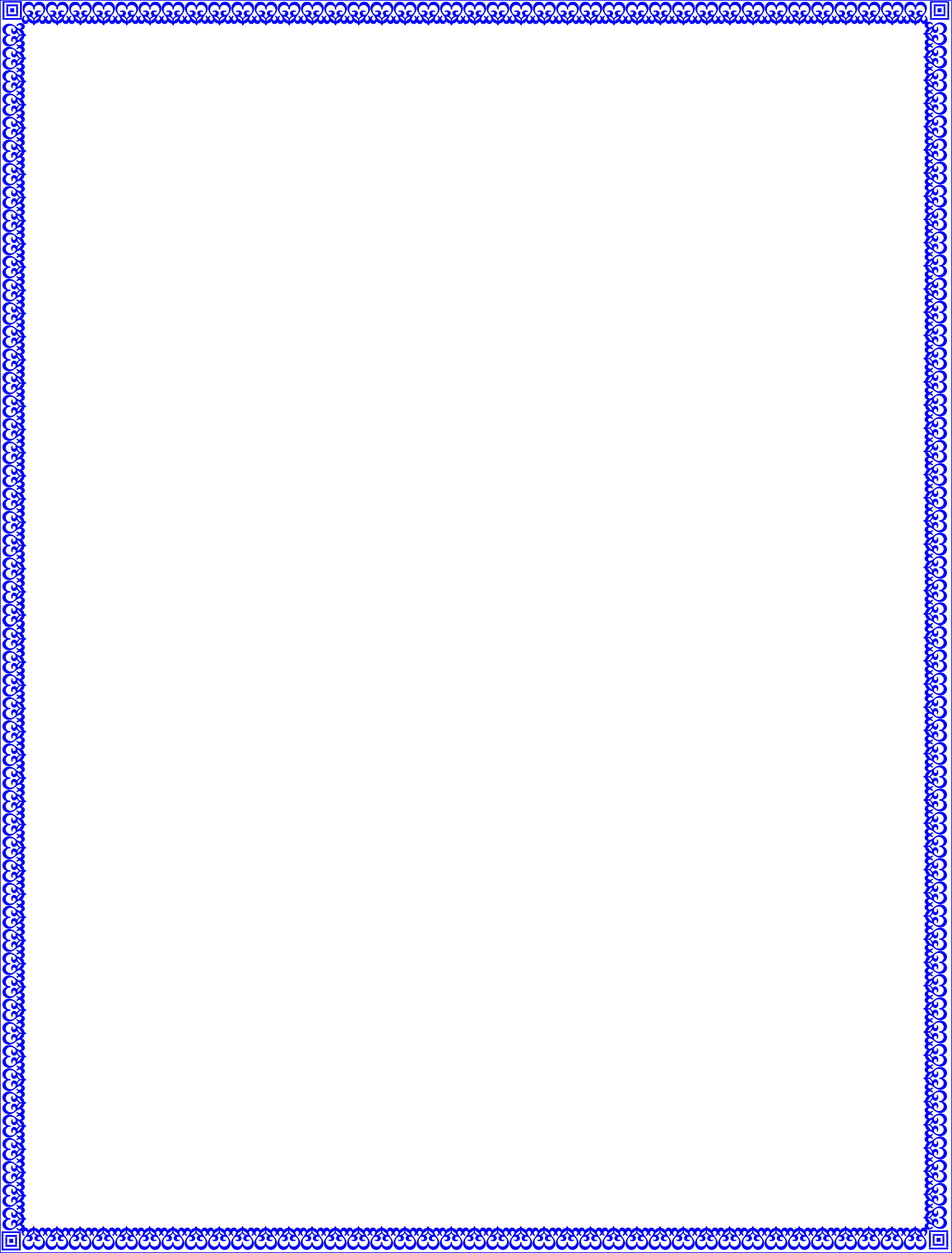 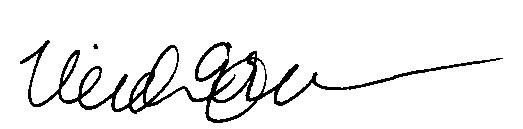 crblnk301 West Preston Street, Baltimore, Maryland 21201Telephone Balto. Metro (410) 767-1340 / Outside Balto. Metro (888) 246-5941 MRS (Maryland Relay Service) (800) 735-2258 TT/VoiceFax (410) 333-7097R0009879840